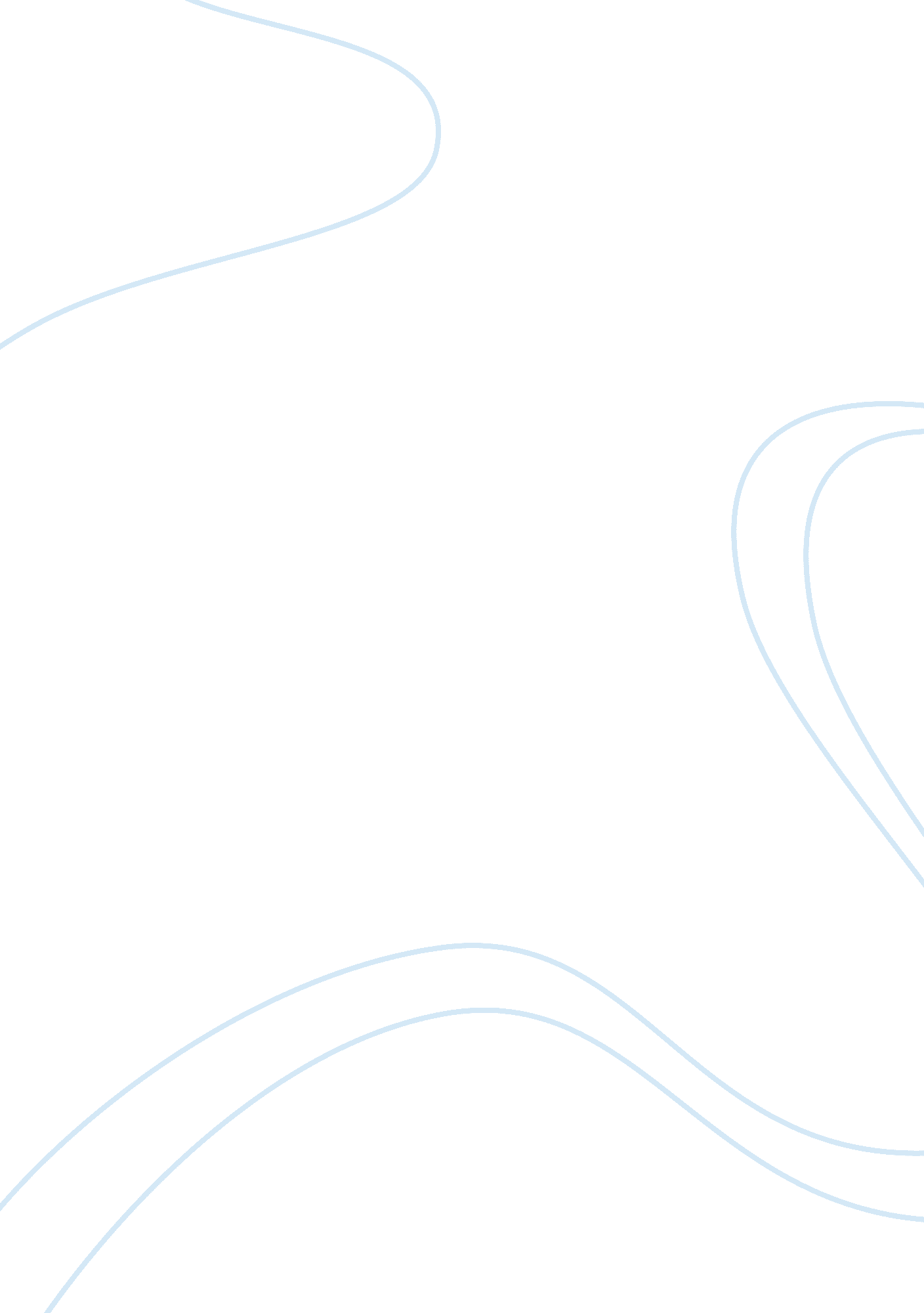 Strategic program management worksheet: foundation schools assignmentBusiness, Management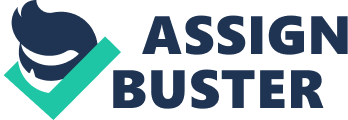 Table for Assignment One Strategic Program Management Worksheet A: ConceptB: Application of Concept in ScenarioC: Citation of Concept in Reading Project Considerations The question is how much autonomy the project needs in order to be successfully completed. John Thomas, Chairperson, Board of Directors, gave attention to the status of individual projects and the major impact affecting revenues, costs and operating metrics, such as student-to-teacher ratio. Many firms that are heavily involved in project management have created a flexible management system that organizes projects according to project requirements” (Gray & Larson, 2006, pg. 54). Project Management Structure: Functional organizationBoth Nancy Anderson, Executive Director and Jeff White, Business Development Manager combine efforts to improve the school’s financial outlook by operating it as a business to successfully implement projects outlined in the strategic program plan. One functional area plays a dominant role in completing the project or has a dominant interest in the success of the project. Under these circumstances, a high-ranking manager in that area is given the responsibility of coordinating the project” (Gray & Larson, 2006, pg. 7). . Project Management Structure: Dedicated project teamsProject team (board members) approach idea of recruiting necessary personnel (teachers) as it relates to projects. In many cases, the project team approach is the optimum approach for completing a project when you view it solely from the standpoint of what is best for completing the project. Its weaknesses become more evident when the needs of the parent organization are taken into account”(Gray & Larson, 2006, pg. 7). Organization Strategy and Project SelectionJane Kirkpatrick, Secretary, Board of Directors: & Nancy Anderson, Executive Director focuses on developing staff, investigating and implementing new approaches to learning, nd ensuring the school maintains its position as a leader in special education. “ Project managers also need to be able to explain to team members and other stakeholders why certain project objectives and priorities are critical. This is essential for getting buy-in on contentious trade-off decisions” ( Gray & Larson, 2006, pg. 6) Strategic Management Process is implemented through projects. Every project should have a clear link to the organization’s strategy. The board has adopted a new strategy that uses business development to increase funding and revenue sources. The three year strategic program plan includes a number of new projects to help realize this vision. The first year of the plan has just been completed and is slated for Board Review. “ Strategic management requires strong links among mission, goals, objectives, strategy, and implementation. The mission gives the general purpose of the organization. Goals give global targets within the mission. Objectives give specific targets to goals. Objectives give rise to formulation of strategies to reach objectives. Finally, strategies require actions and tasks to be implemented. In most cases the actions to be taken represent projects” (Gray & Larson, 2006, pg. 12). References University of Phoenix (Ed. ). (2006). Project management: the managerial process . [University of Phoenix Custom Edition e-Text]. New York: McGraw-Hill . Retrieved December 19, 2008, from MMPBL/510: Implementing Organizational Initiatives. University of Phoenix. (2006). Week One Scenario: Foundation Schools. Retrieved December 18, 2008, from University of Phoenix, Week One, MMPBL/510: Implementing Organizational Initiatives. 